SRDCE S LÁSKOU DAROVANÉ – MATEŘSKÁ ŠKOLA VLKAVA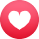 Mateřská škola Vlkava se jako každý rok zapojila do soutěžního projektu „Srdce s láskou darované“. Chtěli jsme udělat radost těm, kteří patří do našich životů, ale často se na ně  zapomíná. Naše andělská přáníčka vykouzlila úsměv nejen babičkám a dědečkům v naší obci Vlkava, ale zaletěla také do Domova důchodců v Luštěnicích a na Vysočinu do Proseče u Pošné. V naší mateřské škole se snažíme o setkávání nejmladší a nejstarší generace, aby společně obohacovali své zdánlivě vzdálené světy. Přáníčka předáváme pravidelně a pokud není někdo doma, dáváme přáníčko do schránky. V obecním rozhlase jsme recitovali básničky a zněla naše znělka „Dědeček a babička, to jsou naše sluníčka. Do schránky jim dárek dáme, protože je rádi máme“ a tak se všichni dozvěděli, o andělském dárku ve schránce. Díky našim dětem, které umí rozdávat úsměvy, energii, bezprostřednost a radost ze života, se snažíme všem babičkám a dědečkům udělat radost. 